Concerto Solidário de Natal Joyeux junta 11 artistas nacionais para abertura do novo café em Cascais O Concerto de Natal Solidário Joyeux está de volta. No dia 21 de dezembro, pelas 21h30, no Casino do Estoril são vários os artistas de renome que se juntam para um momento musical, cujos fundos irão reverter na íntegra para a abertura do novo Café Joyeux, em Cascais. Os bilhetes já se encontram disponíveis na ticketline. Luis Represas, João Só, Diana Castro, Frankie Chavez, João Gil, Carolina de Deus, Carolina Leite, Maria Ana Bobone, Milhanas, Mimi Froes e Pedro Vaz são alguns dos artistas já confirmados que se juntam numa época especial para interpretar temas de natal conhecidos do grande público. Famílias e amigos são convidados a marcar presença, contribuindo assim para um projeto que tem como missão empregar e formar jovens com dificuldades intelectuais e do desenvolvimento, e colaborando para uma sociedade mais justa e inclusiva. 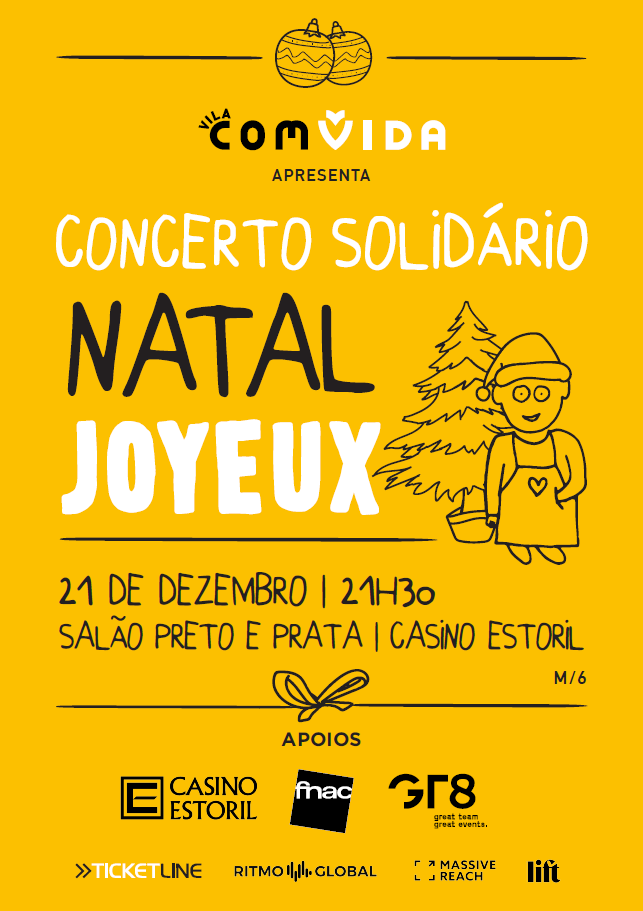 Com a abertura do Café Joyeux Cascais, previsto para o primeiro semestre de 2023, vai ser possível criar mais 12 postos de trabalho, empregando e formando jovens-adultos com dificuldades intelectuais e do desenvolvimento e cheios de capacidades para revelar. Este é o terceiro Café Joyeux a abrir em Portugal, juntando-se aos dois Cafés já existentes em Lisboa, que atualmente empregam e formam 13 jovens com este perfil.A abertura de portas está marcada para dia 21 de dezembro às 20h30 para uma venda de Natal solidária, podendo os interessados ainda adquirir bilhetes neste momento, mediante lotação da sala. Até lá os bilhetes estarão à venda na Ticketline e na Fnac, com um custo de 20€ por adulto, e um preço especial de 10€ para crianças (dos 4 aos 12 anos) e um Pack de Família (para 4 pessoas) com o custo de 50€. Para quem não puder assistir ao concerto, pode igualmente ajudar esta missão, através de um donativo, nas mesmas plataformas ou em donativos.vilacomvida.pt.Recorde-se que a marca de cafés-restaurantes inclusivos e solidários "Café Joyeux" é representada pela Associação VilacomVida, que se dedica à inclusão socioprofissional de jovens-adultos com dificuldades intelectuais e do desenvolvimento.  Sobre o Café Joyeux:Apoiar o Café Joyeux representa contribuir para continuar a formar jovens com dificuldades intelectuais e do desenvolvimento, dando-lhes emprego, e colaborando para uma sociedade mais justa e inclusiva. O objetivo é possibilitar que cada colaborador ganhe confiança, autonomia profissional e se sinta parte verdadeiramente integrante da empresa. Significa também apostar na economia local e circular, privilegiando a sustentabilidade e o ambiente. Siga-nos nas nossas redes sociais (Instagram @cafejoyeuxportugal, Facebook e Linkedin) para descobrir as nossas «joyeuses» aventuras em Portugal.Para mais informações sobre o CAFÉ JOYEUX clique aquiSobre a VilacomVida:A VilacomVida é uma IPSS que acredita que pessoas com Dificuldades Intelectuais e do Desenvolvimento, nomeadamente Trissomia 21, Perturbações do Espectro do Autismo, entre outras, podem ser efetivamente felizes quando inseridas na sua comunidade. A partir de um donativo de 5€ por mês, todos podem tornar-se Amigos da causa, contribuindo para a criação de futuras autónomas realizadas na sua diferença. Para mais informações sobre VilacomVida clique aquiPara mais informações contactar Lift Consulting: 
Catarina Marques | catarina.marques@lift.com.pt | 934 827 487Francisca Barroso | francisca.barroso@lift.com.pt | 915 291 635